LICEO TÉCNICO PROFESIONAL C-25 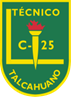 TALCAHUANOProfesora Rocío SepúlvedaReligión Evangélica Soy Valios@OBJETIVO	:  Valorar el valor de mi vida.Nombre: _____________________________________________  Curso: IV _____     Fecha : _________Constanza, era una joven de 15 años, lindos ojos color café, cabello castaño ondulado y un poco más de peso del que debía tener, hasta ese minuto nunca le había molestado, evidenciaba buen ánimo y siempre estaba riendo, jugaba, cantaba y bailaba toda la música de moda que oía, incluso grababa tik toks y los publicaba.Esta historia comienza cuando Constanza empezó segundo año de enseñanza media y llegó a su curso un estudiante nuevo, David, el chico nuevo, era tremendamente atractivo en el amplio sentido de la palabra, de bonito aspecto era alto, moreno y de ojos castaños claritos, de bonito carácter, era simpático, inteligente y extrovertido, siempre sabía que decir y exponía sus ideas sin ningún temor o vergüenza; Constanza no estuvo ajena a los encantos de David y empezó a sentirse muy atraída hacia él, como era de esperar, todas las niñas del curso se enamoraron de él, así que nuestra protagonista sintió que no tenía ninguna posibilidad de llamar la atención del chico que robaba sus sueños.Desde ese momento Constanza empezó a encontrar que su cuerpo estaba feo, se miraba al espejo y lloraba, ya no quería bailar ni mucho menos grabarse para publicar sus divertidos TikToks, inicio una dieta demasiado estricta, no comía pan, hidratos ni grasas, de a poco la dieta se volvió una obsesión, ya ni siquiera comía verduras y si por algún motivo caía en la tentación de algo rico, lloraba y vomitaba. Bajo 20 kilos en apenas 1 mes, su cuerpo se sentía cansado, ya no sentía su estomago y a veces no tenía ganas de levantarse,  
- ¡Ay, ¡qué débil me siento! –se quejó un día y se desmayó, sus padres se asustaron y la llevaron al médico, la enviaron a especialistas y le diagnosticaron Anorexia, le enseñaron los tremendos peligros de tener ese tipo de enfermedades que incluso la podían llevar a la muerte.Cansada, arrepentida y angustiada, Constanza se dio cuenta del tremendo daño que se hacía, “pudo haber muerto solo por verse más linda”, su masa muscular había bajado demasiado, su cerebro ya no funcionaba a la velocidad anterior, su piel ya no brillaba, sus ojos se veían hundidos y su animo estaba a niveles mínimos.Después de un largo reposo médico, volvió al liceo, sus compañeros estaban muy contentos de verla y David también, para él ella no era ni más linda ni más atractiva que antes, la abrazo como un amigo y ella se dio cuenta de lo querida que era y de o importante que era su vida, sabia que el sobrepeso es dañino, pero ahora entendía que bajar de peso tenía que ser por cuidar su cuerpo con una dieta equilibrada y no para ser más querida ni mas importante, el cuerpo es solo envase, debemos mantenerlo sano y fuerte, pero la motivación debe ser el cuidado y no la vanidad, ser más delgada no haría que llamara la atención de David, si ella le iba a gustar a él, iba a ser de cualquier forma.1.- Redacta un breve resumen de la historia en tus propias palabras_________________________________________________________________________________________________________________________________________________________________________________________________________________________________________________________________________________________________________________________________________________________________________________________________________________________________________2.- Responde las siguientes preguntas sin volver a leer el texto.a) ¿Quién era Constanza?__________________________________________________________________________________________________________________________________________________________________________b) ¿De qué color tenia el pelo y los ojos Constanza?_____________________________________________________________________________________c) ¿Por qué a Constanza le dio anorexia?__________________________________________________________________________________________________________________________________________________________________________d) ¿Alguna vez hiciste una dieta para bajar de peso? ¿Como te sentías?_______________________________________________________________________________________________________________________________________________________________________________________________________________________________________________________________e) ¿Es importante cuidar tu cuerpo? ¿Por qué? (1 Corintios 6:19)__________________________________________________________________________________________________________________________________________________________________________f) ¿Qué espera Dios para nuestra salud? (3 Juan 2)__________________________________________________________________________________________________________________________________________________________________________Menciona 3 formas de cuidar tu cuerpo y como tu vida se beneficia1.-____________________________________________________________________________________________________________________________________________________________________________________________2.-____________________________________________________________________________________________________________________________________________________________________________________________3.- ____________________________________________________________________________________________________________________________________________________________________________________________3.- Crea un acróstico con la palabra AUTOCUIDADO (un acróstico es una composición poética en el cual las letras iniciales, medias o finales de los versos leídas en forma vertical u horizontal, forman una palabra o frase)Y	_____________________________________________________________O 	_____________________________________________________________M 	_____________________________________________________________E	_____________________________________________________________A 	_____________________________________________________________M 	_____________________________________________________________O 	_____________________________________________________________